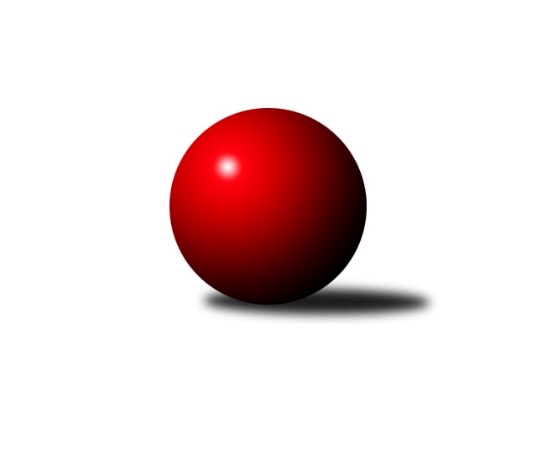 Č.7Ročník 2018/2019	4.11.2018Nejlepšího výkonu v tomto kole: 1646 dosáhlo družstvo: Kuželky Aš DKrajská soutěž 1.třídy KV 2018/2019Výsledky 7. kolaSouhrnný přehled výsledků:TJ Lomnice F	- Slovan KV C	8:4	1602:1491		1.11.So.Útvina C	- TJ Lomnice G	10:2	1502:1430		3.11.SKK K.Vary C	- TJ Lomnice E	8:4	1619:1604		3.11.Kuželky Aš D	- Jáchymov C	8:4	1646:1539		3.11.TJ Lomnice H	- So.Útvina B	6:6	1564:1561		4.11.Tabulka družstev:	1.	SKK K.Vary C	7	6	0	1	57 : 27 	 	 1580	12	2.	So.Útvina B	6	5	1	0	56 : 16 	 	 1558	11	3.	Loko Cheb D	6	4	0	2	40 : 32 	 	 1527	8	4.	TJ Lomnice F	7	4	0	3	44 : 40 	 	 1516	8	5.	Slovan KV C	6	3	0	3	42 : 30 	 	 1566	6	6.	Kuželky Aš D	7	3	0	4	42 : 42 	 	 1572	6	7.	TJ Lomnice H	6	2	2	2	34 : 38 	 	 1470	6	8.	TJ Lomnice E	6	2	1	3	36 : 36 	 	 1547	5	9.	So.Útvina C	7	2	0	5	32 : 52 	 	 1477	4	10.	Jáchymov C	6	2	0	4	25 : 47 	 	 1518	4	11.	TJ Lomnice G	6	0	0	6	12 : 60 	 	 1477	0Podrobné výsledky kola:	 TJ Lomnice F	1602	8:4	1491	Slovan KV C	František Krátký	 	 178 	 211 		389 	 0:2 	 390 	 	210 	 180		Jiří Šafr	František Burian	 	 199 	 206 		405 	 2:0 	 352 	 	185 	 167		Pavlína Stašová	Daniel Furch	 	 169 	 181 		350 	 0:2 	 418 	 	221 	 197		Marcel Toužimský	Rudolf Schimmer	 	 227 	 231 		458 	 2:0 	 331 	 	157 	 174		Michaela Čejkovározhodčí: Josef KoňarikNejlepší výkon utkání: 458 - Rudolf Schimmer	 So.Útvina C	1502	10:2	1430	TJ Lomnice G	Jaroslav Palán	 	 170 	 202 		372 	 2:0 	 370 	 	179 	 191		Lucie Kožíšková	Jiří Kubínek	 	 187 	 205 		392 	 2:0 	 378 	 	190 	 188		Petra Frančeková	Vít Červenka	 	 212 	 208 		420 	 2:0 	 352 	 	180 	 172		Iva Knesplová Koubková	Pavel Sýkora	 	 157 	 161 		318 	 0:2 	 330 	 	166 	 164		Luboš Kožíšekrozhodčí: Luboš KožíšekNejlepší výkon utkání: 420 - Vít Červenka	 SKK K.Vary C	1619	8:4	1604	TJ Lomnice E	Libor Kupka	 	 226 	 200 		426 	 2:0 	 421 	 	223 	 198		Radek Plechatý	Zdeněk Loveček	 	 180 	 191 		371 	 0:2 	 376 	 	196 	 180		Václav Basl	Blanka Martínková	 	 215 	 176 		391 	 0:2 	 392 	 	190 	 202		Hanuš Slavík	Blanka Pešková	 	 236 	 195 		431 	 2:0 	 415 	 	198 	 217		Libuše Korbelovározhodčí: Václav ŠnajdrNejlepší výkon utkání: 431 - Blanka Pešková	 Kuželky Aš D	1646	8:4	1539	Jáchymov C	Jiří Plavec	 	 222 	 215 		437 	 2:0 	 390 	 	188 	 202		Sabina Heroldová	Václav Buďka	 	 192 	 199 		391 	 0:2 	 396 	 	192 	 204		Martin Bezouška	Tomáš Viczmandi	 	 225 	 202 		427 	 2:0 	 356 	 	168 	 188		Hana Makarová	Milada Viewegová	 	 185 	 206 		391 	 0:2 	 397 	 	186 	 211		Jana Danyovározhodčí: Jiří PlavecNejlepší výkon utkání: 437 - Jiří Plavec	 TJ Lomnice H	1564	6:6	1561	So.Útvina B	Kateřina Klierová	 	 184 	 184 		368 	 0:2 	 404 	 	226 	 178		Karel Pejšek	Andrea Ječmenová	 	 208 	 204 		412 	 2:0 	 352 	 	163 	 189		Luděk Pánek	Josef Zvěřina	 	 204 	 195 		399 	 0:2 	 407 	 	208 	 199		Václav Vlček	Radek Cholopov	 	 198 	 187 		385 	 0:2 	 398 	 	197 	 201		Václav Kříž st.rozhodčí: Josef ZvěřinaNejlepší výkon utkání: 412 - Andrea JečmenováPořadí jednotlivců:	jméno hráče	družstvo	celkem	plné	dorážka	chyby	poměr kuž.	Maximum	1.	Marcel Toužimský 	Slovan KV C	427.94	291.2	136.7	5.7	3/3	(441)	2.	Rudolf Schimmer 	TJ Lomnice F	427.75	288.8	138.9	6.5	3/4	(458)	3.	Václav Kříž  st.	So.Útvina B	417.50	289.3	128.2	7.7	3/3	(441)	4.	Pavel Feksa 	Loko Cheb D 	413.38	283.9	129.5	7.5	4/4	(451)	5.	Tomáš Viczmandi 	Kuželky Aš D	412.75	288.3	124.5	7.3	4/4	(427)	6.	Václav Vlček 	So.Útvina B	410.75	287.9	122.8	6.4	2/3	(431)	7.	Václav Buďka 	Kuželky Aš D	410.00	278.5	131.5	7.6	4/4	(444)	8.	Libor Kupka 	SKK K.Vary C	409.67	295.8	113.9	10.3	2/2	(464)	9.	Hanuš Slavík 	TJ Lomnice E	408.50	279.0	129.5	7.3	2/3	(431)	10.	Radek Plechatý 	TJ Lomnice E	408.33	283.7	124.6	8.4	3/3	(447)	11.	Martin Bezouška 	Jáchymov C	406.25	293.0	113.3	10.8	4/5	(436)	12.	Blanka Pešková 	SKK K.Vary C	404.70	298.0	106.7	11.0	2/2	(445)	13.	Jiří Šafr 	Slovan KV C	402.50	287.0	115.5	10.0	2/3	(415)	14.	Jiří Kubínek 	So.Útvina C	402.42	281.4	121.0	7.5	3/3	(423)	15.	Vít Červenka 	So.Útvina C	399.00	275.2	123.8	6.2	3/3	(420)	16.	Pavel Schubert 	Loko Cheb D 	396.67	284.1	112.6	8.6	3/4	(489)	17.	Michaela Čejková 	Slovan KV C	396.00	272.5	123.5	8.8	2/3	(449)	18.	Daniel Hussar 	Loko Cheb D 	396.00	276.0	120.0	7.7	3/4	(416)	19.	Libuše Korbelová 	TJ Lomnice E	395.50	279.4	116.1	8.9	3/3	(449)	20.	Jana Danyová 	Jáchymov C	394.75	273.3	121.5	11.5	4/5	(408)	21.	Hedvika Besedová 	Slovan KV C	394.50	282.3	112.3	10.5	2/3	(416)	22.	Josef Zvěřina 	TJ Lomnice H	389.17	273.5	115.7	9.8	2/2	(407)	23.	František Burian 	TJ Lomnice F	387.00	272.9	114.1	9.9	3/4	(439)	24.	Jaroslav Patkaň 	So.Útvina B	385.50	254.0	131.5	3.0	2/3	(390)	25.	Jiří Plavec 	Kuželky Aš D	384.50	272.3	112.2	11.8	3/4	(437)	26.	Václav Šnajdr 	SKK K.Vary C	383.17	272.0	111.2	10.2	2/2	(409)	27.	Petra Frančeková 	TJ Lomnice G	381.13	270.5	110.6	14.1	2/3	(412)	28.	Blanka Martínková 	SKK K.Vary C	380.92	284.1	96.8	14.8	2/2	(453)	29.	Lucie Kožíšková 	TJ Lomnice G	378.88	263.0	115.9	9.9	2/3	(398)	30.	Daniel Furch 	TJ Lomnice F	378.67	272.9	105.8	12.0	3/4	(400)	31.	Jaroslava Chlupová 	Slovan KV C	378.33	270.3	108.0	9.7	3/3	(416)	32.	Milada Viewegová 	Kuželky Aš D	378.00	273.4	104.6	13.5	4/4	(415)	33.	Sabina Heroldová 	Jáchymov C	377.10	273.9	103.2	11.6	5/5	(390)	34.	Silva Čedíková 	TJ Lomnice G	376.25	264.0	112.3	12.5	2/3	(382)	35.	Karel Pejšek 	So.Útvina B	375.89	270.9	105.0	11.7	3/3	(404)	36.	Lucie Maněnová 	TJ Lomnice E	372.78	261.0	111.8	13.2	3/3	(390)	37.	Iva Knesplová Koubková 	TJ Lomnice G	370.83	265.1	105.8	13.2	3/3	(414)	38.	Radek Cholopov 	TJ Lomnice H	370.10	262.1	108.0	10.8	2/2	(394)	39.	Vladimír Krýsl 	Loko Cheb D 	369.25	259.6	109.6	10.6	4/4	(422)	40.	Pavlína Stašová 	Slovan KV C	368.67	277.0	91.7	14.3	3/3	(380)	41.	František Krátký 	TJ Lomnice F	367.94	270.1	97.9	13.9	4/4	(392)	42.	Hana Makarová 	Jáchymov C	366.75	261.3	105.5	11.3	4/5	(381)	43.	Luděk Pánek 	So.Útvina B	366.39	272.8	93.6	13.2	3/3	(392)	44.	Kateřina Klierová 	TJ Lomnice H	366.17	249.3	116.8	7.3	2/2	(387)	45.	Petr Koubek 	TJ Lomnice H	359.63	264.3	95.4	15.6	2/2	(396)	46.	Václav Basl 	TJ Lomnice E	357.33	256.8	100.5	13.0	3/3	(376)	47.	Jana Kožíšková 	TJ Lomnice G	353.50	267.0	86.5	17.0	2/3	(371)	48.	Ladislav Litvák 	TJ Lomnice F	347.38	257.4	90.0	15.9	4/4	(396)	49.	Jan Adam 	Loko Cheb D 	345.33	252.3	93.0	15.3	3/4	(391)	50.	Jaroslav Palán 	So.Útvina C	343.60	253.6	90.0	15.5	3/3	(372)	51.	Luboš Kožíšek 	TJ Lomnice G	341.67	250.7	91.0	15.0	3/3	(363)	52.	Vladimír Štýber 	Slovan KV C	339.25	258.8	80.5	20.0	2/3	(350)	53.	Jitka Červenková 	So.Útvina C	335.22	242.2	93.0	18.3	3/3	(383)		Pavel Pazdera 	SKK K.Vary C	428.00	314.0	114.0	8.0	1/2	(428)		Luboš Kratochvíl 	Jáchymov C	400.00	285.0	115.0	5.0	1/5	(400)		Marie Hertelová 	Kuželky Aš D	398.50	288.0	110.5	7.8	2/4	(400)		Zdeněk Loveček 	SKK K.Vary C	389.00	272.7	116.3	8.7	1/2	(406)		Juraj Šándor 	Jáchymov C	381.00	271.5	109.5	11.8	2/5	(387)		Andrea Ječmenová 	TJ Lomnice H	377.50	277.5	100.0	15.5	1/2	(412)		Carol Kopriva 	TJ Lomnice H	345.00	262.0	83.0	20.0	1/2	(345)		Pavel Sýkora 	So.Útvina C	335.33	244.3	91.0	12.3	1/3	(359)		Jiří Klier 	TJ Lomnice H	329.00	236.0	93.0	13.0	1/2	(329)		Ivana Grünerová 	Kuželky Aš D	322.00	217.0	105.0	14.0	1/4	(322)		Ivona Mašková 	Kuželky Aš D	305.00	208.0	97.0	21.0	1/4	(305)		Josef Kusovský 	Jáchymov C	248.00	206.0	42.0	36.0	1/5	(248)Sportovně technické informace:Starty náhradníků:registrační číslo	jméno a příjmení 	datum startu 	družstvo	číslo startu18357	Václav Basl	03.11.2018	TJ Lomnice E	4x
Hráči dopsaní na soupisku:registrační číslo	jméno a příjmení 	datum startu 	družstvo	Program dalšího kola:8. kolo7.11.2018	st	17:30	Jáchymov C - So.Útvina C				-- volný los -- - SKK K.Vary C	10.11.2018	so	15:00	So.Útvina B - Loko Cheb D 	10.11.2018	so	16:45	TJ Lomnice E - TJ Lomnice F	10.11.2018	so	17:30	Slovan KV C - Kuželky Aš D	11.11.2018	ne	10:00	TJ Lomnice G - TJ Lomnice H	Nejlepší šestka kola - absolutněNejlepší šestka kola - absolutněNejlepší šestka kola - absolutněNejlepší šestka kola - absolutněNejlepší šestka kola - dle průměru kuželenNejlepší šestka kola - dle průměru kuželenNejlepší šestka kola - dle průměru kuželenNejlepší šestka kola - dle průměru kuželenNejlepší šestka kola - dle průměru kuželenPočetJménoNázev týmuVýkonPočetJménoNázev týmuPrůměr (%)Výkon4xRudolf SchimmerLomnice F4584xRudolf SchimmerLomnice F121.124581xJiří PlavecKuželky Aš D4373xVít ČervenkaSo.Útvina112.384202xBlanka PeškováSKK K.Vary C 4311xJiří PlavecKuželky Aš D110.784372xTomáš ViczmandiKuželky Aš D4273xMarcel ToužimskýSlovan K.Vary C110.544183xLibor KupkaSKK K.Vary C 4261xAndrea JečmenováLomnice H108.954122xRadek PlechatýTJ Lomnice E4212xTomáš ViczmandiKuželky Aš D108.25427